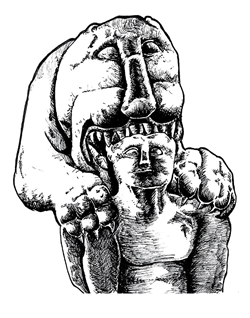        TRAC 2018 (Theoretical Roman Archaeology Conference)Edinburgh, 12th -14th April 2018CALL FOR PAPER FORM        TRAC 2018 (Theoretical Roman Archaeology Conference)Edinburgh, 12th -14th April 2018CALL FOR PAPER FORM Title of the PaperSpeaker InformationName, affiliation and email of the speaker/s.SessionAbstract300 words maxBibliographyPlease provide recent relevant publications Specific requirementsPlease provide a description of your equipment or support needs